CARNEGIE BOROUGH  POLICE DEPARTMENT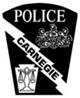 DAILY LOGPage 1 of 2CARNEGIE BOROUGH  POLICE DEPARTMENTDAILY LOGPage 2 of 2INCIDENTSTREETACTIVITYBOROUGHDATE2018-050803RDPATROL ACTIONCARNEGIE BOROUGH6/24/2018 8:292018-050834THTRAFFIC CRASH - REPORTABLE - INJURYCARNEGIE BOROUGH6/24/2018 12:202018-05076ARCHDOMESTICCARNEGIE BOROUGH6/24/2018 3:592018-05092ARCHTRAFFIC STOPCARNEGIE BOROUGH6/24/2018 20:042018-05096ARCHDOMESTICCARNEGIE BOROUGH6/24/2018 22:422018-05084BROADWAYPATROL ACTION - BUSINESS CHECKCARNEGIE BOROUGH6/24/2018 11:002018-05074CAPITALPATROL ACTION - TOWERSCARNEGIE BOROUGH6/24/2018 1:002018-05071CAPITALALARMCARNEGIE BOROUGH6/24/2018 3:242018-05085CAPITALLOCKOUTCARNEGIE BOROUGH6/24/2018 13:252018-05095CAPITALPATROL ACTION - TOWERSCARNEGIE BOROUGH6/24/2018 21:102018-05082CARRIAGE CIRCLEPATROL ACTIONPENNSBURY VILLAGE6/24/2018 9:002018-05068CHESTNUTPATROL ACTION - BUSINESS CHECKCARNEGIE BOROUGH6/24/2018 2:452018-05087CHESTNUTSOLICITING - ORDINANCECARNEGIE BOROUGH6/24/2018 14:262018-05091COOKSTRAFFIC/PARKING PROBLEMCARNEGIE BOROUGH6/24/2018 19:222018-05073COURTDOMESTICCARNEGIE BOROUGH6/24/2018 3:182018-05078COURTPATROL ACTION - WELFARE CHECKCARNEGIE BOROUGH6/24/2018 8:572018-05077EAST MAINFIRE ALARMCARNEGIE BOROUGH6/24/2018 5:482018-05086FORSYTHEPATROL ACTIONCARNEGIE BOROUGH6/24/2018 13:452018-05081LYDIACROSSING GUARD POSTCARNEGIE BOROUGH6/24/2018 10:302018-05094MARYTRAFFIC STOPCARNEGIE BOROUGH6/24/2018 20:522018-05088PENNSBURYTRAFFIC/PARKING PROBLEMPENNSBURY VILLAGE6/24/2018 14:002018-05089PENNSBURYPATROL ACTION - FOOT PATROLPENNSBURY VILLAGE6/24/2018 16:152018-05090THIRDPUBLIC DRUNKENESSCARNEGIE BOROUGH6/24/2018 19:102018-05093VETERANSPROPERTY DAMAGECARNEGIE BOROUGH6/24/2018 21:182018-05069WASHINGTONDOMESTICCARNEGIE BOROUGH6/24/2018 3:032018-05075WASHINGTONASSIST OTHER AGENCYCARNEGIE BOROUGH6/24/2018 3:152018-05079WEST MAINTRAFFIC STOPCARNEGIE BOROUGH6/24/2018 8:18INCIDENTSTREETACTIVITYBOROUGHDATE